SCHEDA RELAZIONE E RENDICONTAZIONE FINALE PROGETTOa.s. ____/____ISTITUTO	PROFESSIONALE	STATALE	SOCIO - COMMERCIALE - ARTIGIANALE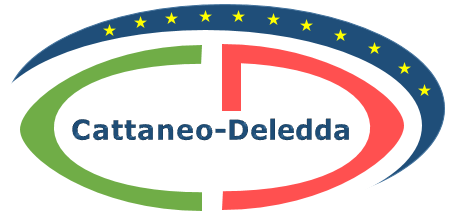 “CATTANEO  -  DELEDDA”     MODENAStrada degli Schiocchi  110 - 41124 Modena - tel. 059/353242C.F.: 94177200360	Codice Univoco: UFQMDM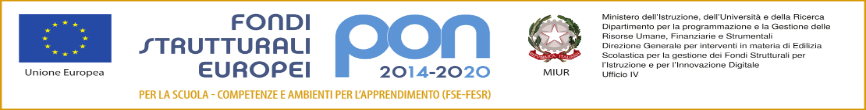 mail: morc08000g@istruzione .it	pec: morc08000g@pec.istruzione.it	http://www.cattaneodeledda.edu.itmail: morc08000g@istruzione .it	pec: morc08000g@pec.istruzione.it	http://www.cattaneodeledda.edu.itTitolo:Referente:Data inizio e fine attività effettiva:I tempi sono stati rispettati?I tempi sono stati rispettati?□ Si□ NoLuoghi e Spazi utilizzati:Il progetto si è svolto in:□ Orario curricolare□ Durante le proprie ore□ Durante le altre ore□ Durante le proprie ore□ Durante le altre ore□ Durante le proprie ore□ Durante le altre ore□ Con tutta la classe□ In piccoli Gruppi fuori aula□ Con tutta la classe□ In piccoli Gruppi fuori aulaIl progetto si è svolto in:□ Orario extracurricolare□ Orario extracurricolare□ Con tutta la classe□ In piccoli Gruppi fuori aula□ Con tutta la classe□ In piccoli Gruppi fuori aula□ Con tutta la classe□ In piccoli Gruppi fuori aula□ Con tutta la classe□ In piccoli Gruppi fuori aulaDestinatari:□ Servizi Commerciali□ Servizi Socio Sanitari□ Servizi Socio Sanitari□ Servizi Socio Sanitari□ Prod. Tessili Sartoriali□ Prod. Tessili SartorialiNr Alunni per Classe che hanno frequentato almeno il 75% delle attività:Nr. Ore di attività per alunno Effettive:DESCRIZIONE (MAX 1500 CARATTERI comprensivi degli spazi)DESCRIZIONE (MAX 1500 CARATTERI comprensivi degli spazi)Descrizione sintetica dell’attività svolta:Finalità / Obiettivo generale raggiunto:Materie interessate:Uscita/e Didattica/he effettuate e finalità raggiunte:Strategie e Metodologie utilizzate nelle attività:Ricadute sulla didattica:Ricadute sul territorio:OBIETTIVI/RISULTATI SPECIFICIOBIETTIVI/RISULTATI SPECIFICIOBIETTIVI/RISULTATI SPECIFICIOBIETTIVI/RISULTATI SPECIFICIOBIETTIVI/RISULTATI SPECIFICIOBIETTIVI/RISULTATI SPECIFICIObiettivo/Risultato Presenti nel ProgettoIndicatore di Monitoraggio Presente nel ProgettoModalità di RilevazioneRaggiuntoRaggiunto in Parte(motivare)Non Raggiunto(Motivare)COMPETENZE DI CITTADINANZA SVILUPPATECOMPETENZE DI CITTADINANZA SVILUPPATECOMPETENZE DI CITTADINANZA SVILUPPATECOMPETENZE DI CITTADINANZA SVILUPPATECompetenza Presente nel ProgettoAcquisitaAcquisita in Parte(motivare)Non Acquisita(Motivare)VALUTAZIONE DELL’EFFICACIA DEL PROGETTO IN TERMINI DI RICADUTA SUGLI STUDENTIVALUTAZIONE DELL’EFFICACIA DEL PROGETTO IN TERMINI DI RICADUTA SUGLI STUDENTIVALUTAZIONE DELL’EFFICACIA DEL PROGETTO IN TERMINI DI RICADUTA SUGLI STUDENTIVALUTAZIONE DELL’EFFICACIA DEL PROGETTO IN TERMINI DI RICADUTA SUGLI STUDENTIModalità di valutazione dell’efficacia:□ Somministrazione Questionario□ Schede di osservazione/valutazione□ Somministrazione Questionario□ Schede di osservazione/valutazione□ Verifica sugli argomenti□ Produzione di un elaborato/ProdottoModalità di valutazione dell’efficacia:□ Altro (Specificare):Analisi dei risultati raggiunti e della ricaduta sugli alunni in termini di competenze:   Allegare tutta la documentazione prodotta   Allegare tutta la documentazione prodotta   Allegare tutta la documentazione prodotta   Allegare tutta la documentazione prodottaDOCUMENTAZIONE E DISSEMINAZIONE DELL’ESPERIENZADOCUMENTAZIONE E DISSEMINAZIONE DELL’ESPERIENZAIllustrare come si è documentata l’attività svolta:Illustrare strumenti e metodologie che si sono adottati per disseminare l’attività svolta:*Allegare tutta la documentazione prodotta*Allegare tutta la documentazione prodottaPUNTI DI FORZA RISCONTRATIPUNTI DA MIGLIORARE RISCONTRATIPUNTI DA MIGLIORARE RISCONTRATIIPOTESI DI MIGLIORAMENTO(Consigli per svolgere meglio il progetto l’anno successivo)ORE DI PAGAMENTO RICHIESTEORE DI PAGAMENTO RICHIESTEORE DI PAGAMENTO RICHIESTEORE DI PAGAMENTO RICHIESTEINTERNOINTERNOINTERNOINTERNODOCENTE(Indicare se Referente o membro del Gruppo)ORE DI NON DOCENZA EFFETTUATE € 17.50ORE DI DOCENZA EFFETTUATE € 35.00SPECIFICARE CON UNA X SE LE ATTIVITA’ SONO SVOLTE IN DISTACCOATA(indicare se Ass.Amm, Ass. tec, Collo. Scol)ORE EFFETTUATEESTERNOESPERTO ORE DI DOCENZA EFFETTUATEREGISTRO CONSEGNATO IL ______________Importo totale richiesto:□ Superiore al Progetto Approvato□ Uguale al Progetto Approvato□ Inferiore al Progetto ApprovatoN.B. In caso di differenza superiore tra somme approvate e somme rendicontate verranno corrisposte le somme approvate dal Consiglio di Istituto.N.B. In caso di differenza superiore tra somme approvate e somme rendicontate verranno corrisposte le somme approvate dal Consiglio di Istituto.N.B. In caso di differenza superiore tra somme approvate e somme rendicontate verranno corrisposte le somme approvate dal Consiglio di Istituto.N.B. In caso di differenza superiore tra somme approvate e somme rendicontate verranno corrisposte le somme approvate dal Consiglio di Istituto.Risorse materialiRisorse materialiRisorse materialiRisorse materialiRisorse materialiRisorse materialiDescrizioneDescrizioneCosto Tot.DescrizioneCosto Tot.□ Materiali (Allegare elenco dettagliato)□ Materiali (Allegare elenco dettagliato)□ Affitto locali (Specificare quali)□ Trasporto (Specificare)□ Trasporto (Specificare)□ Fotocopie (€ 0,10 l’una)□ Altro:CONSIDERAZIONI FINALI DEL DOCENTE REFERENTE E DEL GRUPPO DI LAVORODOCUMENTI ALLEGATIDOCUMENTI ALLEGATIDOCUMENTI ALLEGATIDOCUMENTI ALLEGATIDOCUMENTI ALLEGATI□ Documentazione dell’attività svolta□ Documentazione della valutazione effettuata□ Giustificativi fiscali delle spese□ evidenza del monitoraggio effettuato□ Documentazione della disseminazione effettuataData Presentazione                         Il Referente                             NOME E COGNOME                 Firma autografa sostituita a mezzo stampa ai sensi                  e per  gli effetti dell’art. 3,c.2 D.lgs n. 39/93